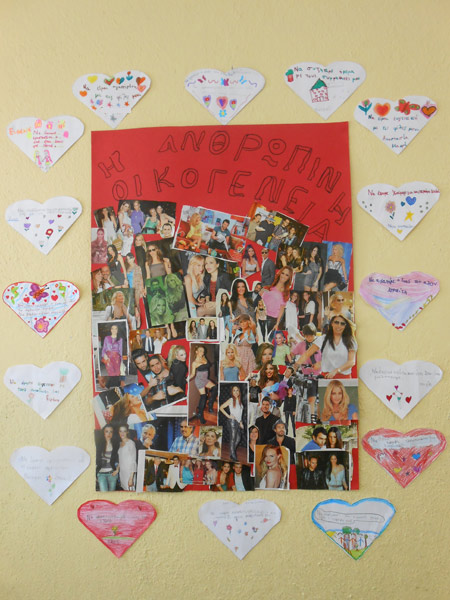 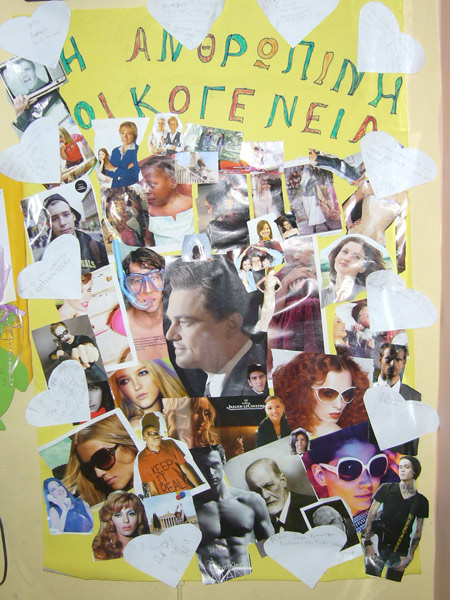 Ανθρώπινη Οικογένεια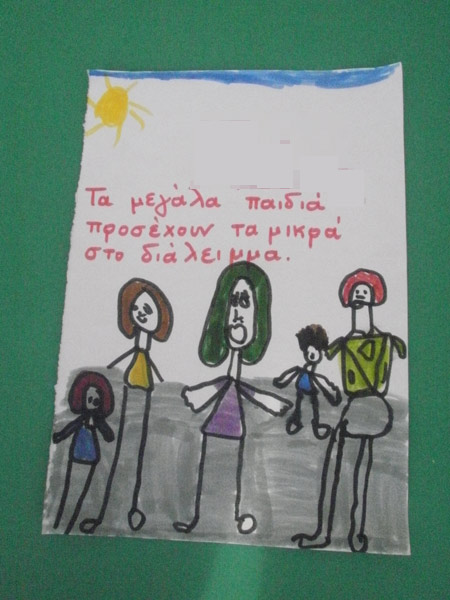 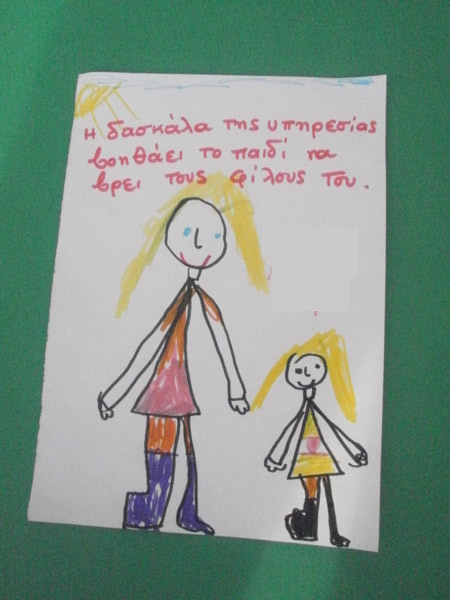 Ασφαλές Σχολείο